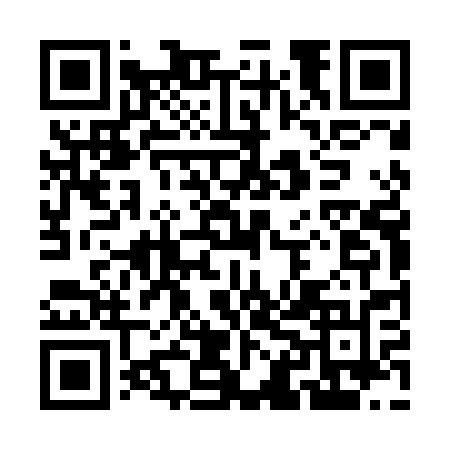 Ramadan times for Wronka, PolandMon 11 Mar 2024 - Wed 10 Apr 2024High Latitude Method: Angle Based RulePrayer Calculation Method: Muslim World LeagueAsar Calculation Method: HanafiPrayer times provided by https://www.salahtimes.comDateDayFajrSuhurSunriseDhuhrAsrIftarMaghribIsha11Mon4:094:096:0611:533:425:405:407:3012Tue4:074:076:0411:523:445:425:427:3213Wed4:044:046:0111:523:465:445:447:3414Thu4:024:025:5911:523:475:465:467:3615Fri3:593:595:5711:523:495:485:487:3816Sat3:563:565:5411:513:505:505:507:4017Sun3:543:545:5211:513:525:515:517:4318Mon3:513:515:4911:513:535:535:537:4519Tue3:483:485:4711:503:555:555:557:4720Wed3:453:455:4411:503:565:575:577:4921Thu3:433:435:4211:503:575:595:597:5122Fri3:403:405:4011:503:596:016:017:5323Sat3:373:375:3711:494:006:026:027:5524Sun3:343:345:3511:494:026:046:047:5825Mon3:313:315:3211:494:036:066:068:0026Tue3:283:285:3011:484:056:086:088:0227Wed3:253:255:2811:484:066:106:108:0428Thu3:223:225:2511:484:076:116:118:0729Fri3:193:195:2311:474:096:136:138:0930Sat3:163:165:2011:474:106:156:158:1131Sun4:134:136:1812:475:117:177:179:141Mon4:104:106:1512:475:137:197:199:162Tue4:074:076:1312:465:147:217:219:193Wed4:044:046:1112:465:157:227:229:214Thu4:014:016:0812:465:177:247:249:245Fri3:583:586:0612:455:187:267:269:266Sat3:543:546:0312:455:197:287:289:297Sun3:513:516:0112:455:217:307:309:318Mon3:483:485:5912:455:227:317:319:349Tue3:453:455:5612:445:237:337:339:3610Wed3:413:415:5412:445:247:357:359:39